О публичных слушаниях по проекту Генерального плана сельского поселения Кармасанский сельсовет муниципального района Уфимский район Республики Башкортостан	В соответствии со ст. 46 Градостроительного Кодекса Российской Федерации, пунктом 9 Положения «О порядке проведения публичных слушаний в сфере градостроительной деятельности на территории муниципального района Уфимский район Республики Башкортостан»,  утвержденного решением Совета муниципального района Уфимский район Республики Башкортостан № 88 от 02 ноября 2009 года, в целях соблюдения прав человека на благоприятные условия жизнедеятельности, прав и законных интересов правообладателей земельных участков и объектов капитального строительства, Совет сельского поселения Кармасанский сельсовет муниципального района Уфимский район Республики Башкортостан РЕШИЛ:	1. Назначить публичные слушания по проекту Генерального плана сельского поселения Кармасанский сельсовет муниципального района Уфимский район Республики Башкортостан.	 	2. Провести публичные слушания по проекту, указанному в п.1 настоящего Решения, в соответствии с графиком (Приложение № 1).	3. Организовать экспозицию проектной документации в здании Администрации сельского поселения Кармасанский сельсовет муниципального района Уфимский район Республики Башкортостан по адресу: Республика Башкортостан, Уфимский район, с. Кармасан, ул. Центральная, 1.	4. Установить, что письменные предложения жителей сельского поселения Кармасанский сельсовет муниципального района Уфимский район Республики Башкортостан по проекту, указанному в пункте 1 настоящего решения, направляются в Совет сельского поселения Кармасанский сельсовет муниципального района Уфимский район Республики Башкортостан (адрес: Республика Башкортостан, Уфимский район, с. Кармасан, ул. Центральная, 1) в течение одного месяца со дня опубликования настоящего решения.	5. Организацию и проведение публичных слушаний по проекту, указанному в пункте 1 настоящего Решения, возложить на Комиссию по проведению публичных слушаний в сфере градостроительной деятельности на территории муниципального района Уфимский район Республики Башкортостан, в следующем составе:Ковшов А. В. – председатель комиссии – первый заместитель главы администрации муниципального района Уфимский район;Паличев К. И. – заместитель председателя комиссии,  главный архитектор администрации муниципального района Уфимский район;Чегодаев Р. Б. – член комиссии, начальник отдела земельных отношений администрации муниципального района Уфимский район;Фаткуллин А. Н. – член комиссии, глава  сельского поселения Кармасанский сельсовет муниципального района Уфимский район Республики Башкортостан.Фаткуллин М.М.-  член комиссии, депутат округа № 2 сельского поселения Кармасанский сельсовет муниципального района Уфимский район Республики Башкортостан;Сайфутдинова Г.А. – член комиссии, депутат округа № 4 сельского поселения Кармасанский сельсовет муниципального района Уфимский район Республики Башкортостан; Миранова А.М. – член комиссии, депутат округа № 7 сельского поселения Кармасанский сельсовет муниципального района Уфимский район Республики Башкортостан; Исламова Л.В. – заместитель главы администрации сельского поселения Кармасанский сельсовет муниципального района Уфимский район Республики Башкортостан - секретарь комиссии. 	6. Опубликовать заключение о результатах публичных слушаний по проекту, указанному в пункте 1 настоящего Решения, в газете «Уфимские Нивы» и разместить на официальном сайте Администрации сельского поселения Кармасанский сельсовет муниципального района Уфимский район Республики Башкортостан в сети «Интернет».	7. Не позднее чем через пятнадцать дней со дня проведения публичных слушаний по проекту, указанному в пункте 1 настоящего Решения, направить главе Администрации сельского поселения Кармасанский сельсовет муниципального района Уфимский район Республики Башкортостан протокол публичных слушаний и заключение о результатах публичных слушаний.	8. Опубликовать настоящее решение в газете «Уфимские Нивы».	9. Контроль  за  исполнением  настоящего  решения   оставляю за собой.Глава сельского поселенияКармасанский сельсоветмуниципального района Уфимский районРеспублики Башкортостан                                       А. Н. Фаткуллин 24 декабря 2015 года№ 30с.КармасанПриложение №1К Решению Совета сельского поселенияКармасанский сельсовет муниципального районаУфимский район Республики Башкортостанот  24 декабря 2015 года № 30ГРАФИКпроведения публичных слушаний по проекту Генерального плана сельского поселения Кармасанский сельсовет муниципального района Уфимский район Республики БашкортостанПриложение №2К Решению Совета сельского поселенияКармасанский сельсовет муниципального районаУфимский район Республики Башкортостанот  24 декабря 2015 года № 30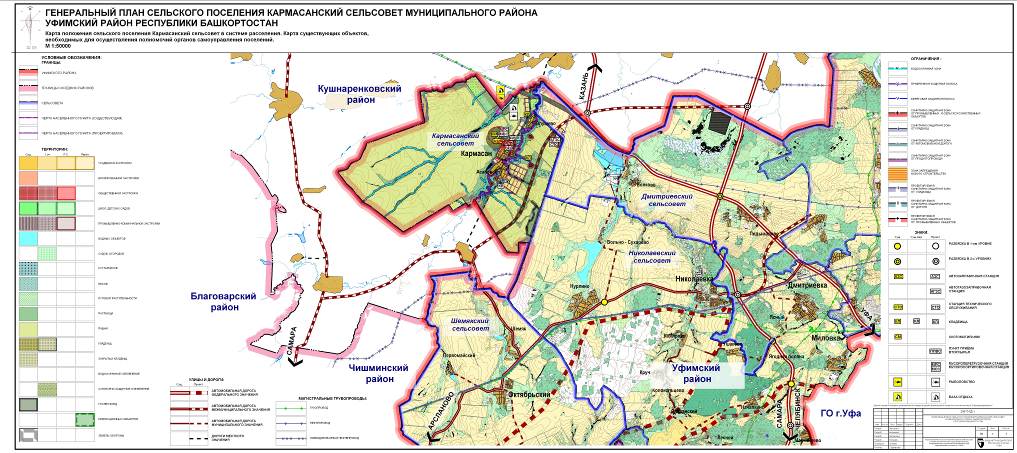 Приложение №3К Решению Совета сельского поселенияКармасанский сельсовет муниципального районаУфимский район Республики Башкортостанот  24 декабря 2015 года № 30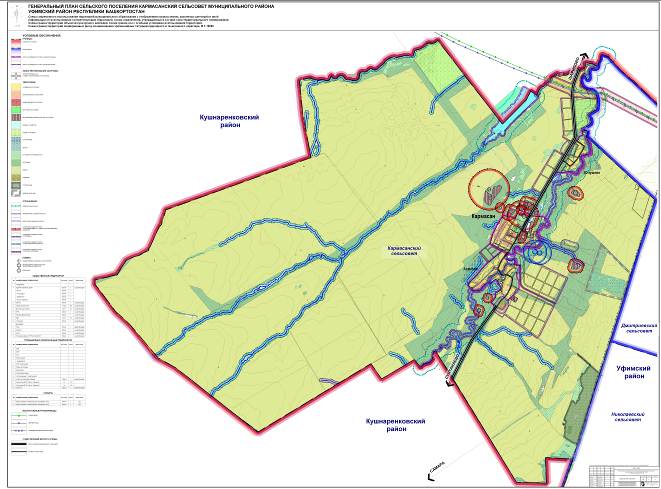 Приложение №4К Решению Совета сельского поселенияКармасанский сельсовет муниципального районаУфимский район Республики Башкортостанот 24  декабря 2015 года №30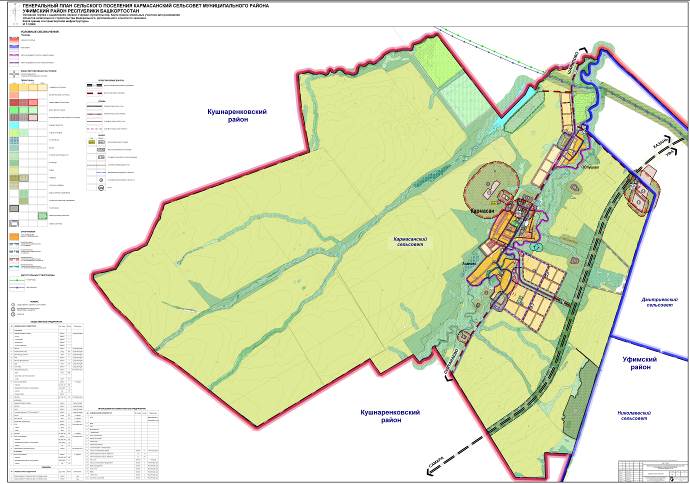 Наименование проектаМесто и время ознакомления с демонстрационными материаламиМесто и время проведения публичных слушанийПроект Генерального плана сельского поселения Кармасанский сельсовет муниципального района Уфимский район Республики БашкортостанЗдание администрации сельского поселения Кармасанский сельсовет (РБ, Уфимский район, с.Кармасан, ул.Центральная, 1)с 12 января 2015 года по 12 февраля 2016 года с 10.00 часов до 17 часов (кроме воскресных и праздничных дней)Здание администрации  сельского поселения  Кармасанский сельсовет (Республика Башкортостан, Уфимский район, с.Кармасан, ул.Центральная, д.1)24 февраля 2016 года в15 часов 00 минут